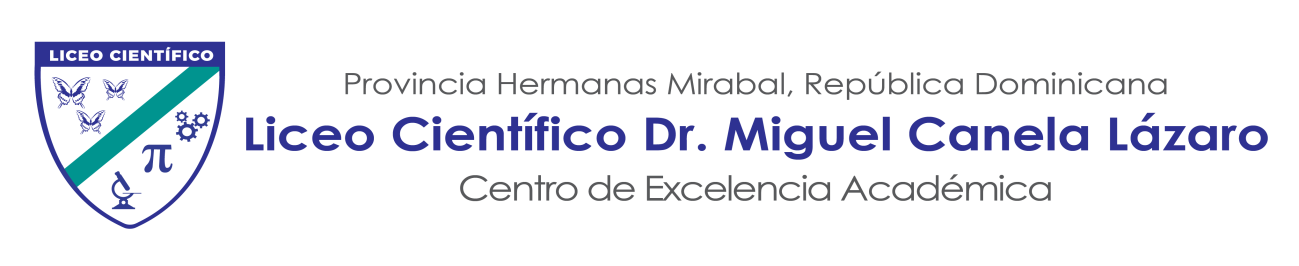 Lengua y Literatura 2do  gradoAño escolar 2020-2021Maestras:Yomera De Jesus y Yulizza Ceballo Nombre: ____________________________________________________EA: _______ Valor: ____/10ptsTema: Categorias gramaticalesObserva la definicion y los ejemplos que aquí te mostramos para mayor comprension del tema, luego realiza la actividad  que te presentamos mas abajo.Actividad:Escoge una cancion de la lista de canciones que compartiste con nosotros, copia dos estrofas  y extrae las categorias gramaticales para completar el siguiente cuadro.Categorias gramaticalesdefinicionesRaiz de las palabrasEs la parte de la palabra que no cambia ni varia , si no que permanece fija en una familia de palabras. Indica el significado esencial de la palabra. Ejemplo:Libro: librería, libreta, librero…generoEl genero hace referencia a masculino y femenino.Ejemplo:Escuela (femenino)Liceo ( masculino)numeroSeñala cuantas personas realizan la accion . Si es una esta en singular, si son dos o mas esta en plural.Ejemplo: Este lapiz es mio  ( Singular)Estos lapices son mios ( Plural9SufijoEs una particula que se añade al final de una palabra o raiz con la finalidad de cambiar su significado.Ejemplo:LentamenteComunmentePrefijosEs una particula que se añade al inicio de una palabra o raiz con la finalidad de cambiar su significado.Ejemplo: AntesalaSubsueloPalabrasRaizgeneronumerosufijoprefijo1.2. 3.4.5.6.7.